Resolver empleando el método de Sarrus y menores complementarios en cada ejercicio y comparar los resultados.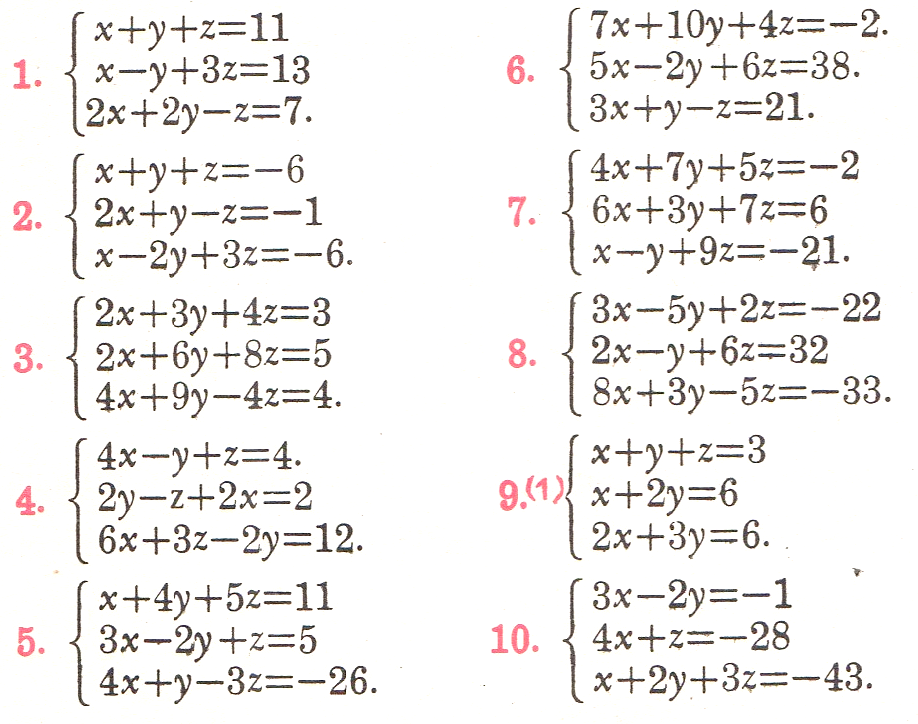 Nota: este taller es final sobre los dos temas  y debe presentarse completamente ordenado, en hojas cuadriculadas y en la bitácora “carpeta” del estudiante debidamente legajado.No se reciben talleres  sin carpeta, sin legajar o con mala presentación.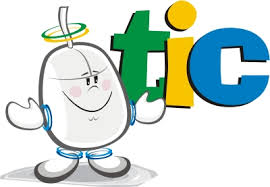 